ОБЩЕРОССИЙСКАЯ ОБЩЕСТВЕННАЯ ОРГАНИЗАЦИЯ «ВСЕРОССИЙСКАЯ ФЕДЕРАЦИЯ СПОРТА ЛИЦ С ИНТЕЛЛЕКТУАЛЬНЫМИ НАРУШЕНИЯМИ»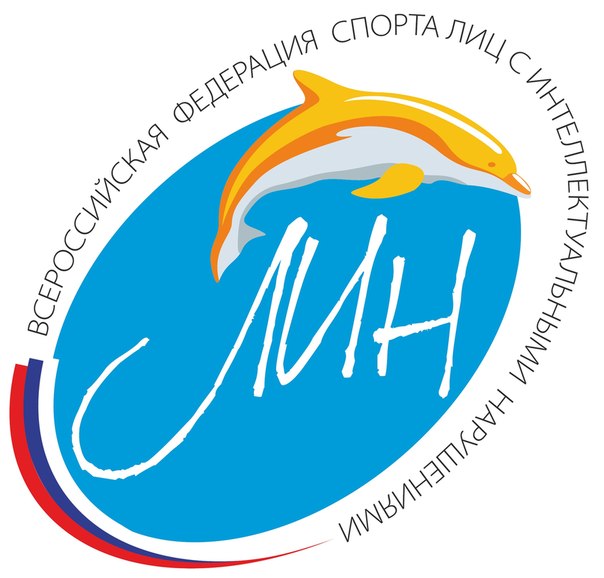 Всероссийская обязательная программа III спортивного разряда по спортивной гимнастике спорта ЛИНЮноши ИН 1(сентябрь) 2021Обязательная программа III – спортивного разряда.И.П. – исходное положение.О.С. – основная стойка.Общие требования к судейству.За дополнительно выполненный элемент, кроме элементов, оговоренных в тексте (кроме вольных упражнений), сбавка 0,5 балла (судья D).Если спортсмен не выполняет требование к элементу (обозначить – 1 с.), производиться сбавка 0,3 балла (судья D).Окончательная оценка выводится вычитанием из базовой оценки D 10,0 баллов сбавок за исполнительское мастерство (оценка Е).Максимально 10,0 балов.Вольные упражненияКомбинацию можно выполнять в любом направлении из любой точки ковра, без учета времени с добавлением элементов хореографии.Конь-махиКомбинация может быть развернута зеркальноКольцаОпорный прыжокПрыжковый стол (высота 100 см. и выше)Элемент №1 – при выполнении наскока на мост поочередная постановка ног сбавка 1,0 балл.Элемент №2 – при выполнении без фазы полета сбавка 1,0 балл.Если спортсмен совершает падение в элементе №2 – ему разрешается выполнить элемент №3После выполнения элемента №2спортсмену разрешается подойти к краю кубов,  затем выполнить элемент №3 без сбавкиЕсли элемент №3 выполняется из другого И.П. – элемент не засчитываетсяБрусьяУпражнение выполняется на низких брусьях.Разрешается использование дополнительных средств для наскока.ПерекладинаДопускается изменения высоты перекладины.№УпражнениеСтоимость «D» баллыИ.П. – О.С. 13-4 шага разбега, прыжок с одной на две – прыжок с двух на две0,5+0,52Переворот боком (колесо) 1,53Переворот боком (колесо) с поворотом на 90º (приставляя ногу)2,04Упор присев, кувырок назад в стойку ноги врозь, руки в стороны1,552 кувырка вперед. Упор присев, упор лежа. Шпагат (любой 2 с.)0,5 + 0,5 +1,06О.С. Удержание ноги в сторону (равновесие) (2 с.)1,07Прыжок вверх с поворотом на 180º 1,0Итого:10,0№УпражнениеСтоимость «D» баллыИ.П. – стоя лицом к коню продольно, руки на теле между ручек1Вскок в упор, руки на теле коня, между ручек  (обозначить)0,52Перенос опоры на правую руку, левая на ручку0,53Перенос опоры на левую руку, правая на ручку0,54Мах правой, мах левой1,0 + 1,05Перемах правой в упор верхом правой – мах в лево1,56Перемах правой назад в упор ноги врозь1,57Перемах левой в упор верхом левой - мах в право1,58Перемахом левой назад – соскок с поворотом на 90º плечом назад. 2,0Итого:10,0№УпражнениеСтоимость «D» баллыИ.П. – вис1Вис углом (2 с.) - мах назад1,5 + 0,52Мах вперед, мах назад0,5 + 0,53Махом вперед через вис согнувшись опустится в вис сзади1,04Силой подняться в вис согнувшись2,05Вис прогнувшись (2 с.), вис согнувшись (2 с.)0,5 + 0,56Вис углом, согнув ноги на согнутых руках (2 с.)1,07Опускание силой в вис углом, согнув ноги (обозначить)0,58Выпрямляя ноги вперед - мах назад, мах вперед0,5 + 0,59Махом назад - соскок.0,5Итого:10,0№УпражнениеСтоимость «D» баллыИ.П. – О.С. на дорожке для опорного прыжка1Разбег, наскок на мост2,02Вскок в упор присев 4,03Прыжок вверх прогнувшись - приземление 4,0Итого:10,0№УпражнениеСтоимость «D» баллыИ.П. – упор стоя в жердях, поперек1Вскок в упор махом вперед – упор сидя сзади ноги врозь1,02Упор углом, согнув ноги (2 с.). Упор сидя сзади, ноги врозь1,0 + 0,53Через сед ноги врозь, переставляя руки вперед, соединить ноги, мах вперед – в упор сидя сзади, ноги врозь2,04Упор углом (2 с.)1,55Мах назад, мах вперед 1,0 + 1,06Махом назад – соскок прогнувшись с выходом из жердей2,0Итого:10,0№УпражнениеСтоимость «D» баллыИ.П. – вис 1Вис углом (2 с.)1,52Мах назад, мах вперед0,5 + 0,53Мах назад, 0,54Мах вперед с поворотом на 180º в разноименный хват2,55Мах вперед в разноименном хвате и в конце маха назад перехват в хват сверху2,06Мах вперед и махом назад0,5 + 0,57Соскок с поворотом на 90º налево (направо)1,5Итого:10,0